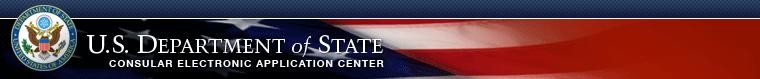 PrintOnline Nonimmigrant Visa Application (DS-160)Personal, Address, Phone, and Passport InformationApplication ID AA009WG8CRNote: You have completed data entry for your NIV application. Before submitting the application, please review your entries below. To navigate to the next section to be reviewed, click the ‘Next’ button on the bottom of the page. If an entry is incorrect, click on the links on the right side of the page, which will direct you to the page where you entered the data. Once you have reviewed all sections, you will be directed to the Sign and Submit page to complete the application process.Photo Provided:	U pload New Photo Edit Personal InformationName	Full Name in Native Alphabet:	DOES NOT APPLY  Other Names Used: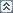 Other Name (1):Telecode Name Used:	NOSex: Marital Status:Date of Birth:Country/Region of Birth:Country/Region of Origin (Nationality):Do you hold or have you held any nationality other than the one indicated above on nationality?Are you a permanent resident of a country/region other than your country/region of origin (nationality) above?National Identification Number:	DOES NOT APPLYU.S. Social Security Number:	DOES NOT APPLYU.S. Taxpayer ID Number:	DOES NOT APPLYE dit Address and Phone InformationHome Address:City:State/Province:Postal Zone/ZIP Code:Country/Region:Same Mailing Address?Primary Phone Number:Secondary Phone Number:Work Phone Number:Have you used additional phone numbers in the last five years? Email Address:Have you used additional email addresses in the last five years? Email Address (1):Do you have a social media presence?Social Media Provider/Platform (1):	FACEBOOK Social Media Identifier:Social Media Provider/Platform (2):	INSTAGRAM Social Media Identifier:Have you used additional social media platforms in the last five years?Passport/Travel Document Type: Passport/Travel Document Number:Passport Book Number:Country/Authority that Issued Passport/Travel Document: City where issued:State/Province where issued: Country/Region where issued:Issuance Date:Expiration Date:Have you ever lost a passport or had one stolen?E dit Passport/Travel Document InformationOnline Nonimmigrant Visa Application (DS-160)Travel InformationApplication ID AA009WG8CRE dit Travel Information  The List of Purposes of Trip to the U.S. Purpose of Trip to the U.S. (1):	TEMP. BUSINESS PLEASURE VISITOR (B)Specify:	BUSINESS & TOURISM (TEMPORARY VISITOR)(B1/B2)Have you made specific travel plans? Intended Date of Arrival:Intended Length of Stay in U.S.:Address where you will stay in the U.S.:Person/Entity Paying for Your Trip:Other Persons Traveling with You:Are you traveling as part of a group or organization?    Persons Traveling with You:Name (1): Relationship to You: Name (2): Relationship to You: Name (3): Relationship to You: Edit Travel Companions InformationE dit Previous U.S. Travel Information  Have you ever been in the U.S.?Date Arrived (1): Length of Stay: Date Arrived (2): Length of Stay: Date Arrived (3): Length of Stay: Date Arrived (4):Length of Stay:Do you or did you ever hold a U.S. Driver's License?    Have you ever been issued a U.S. Visa?Date Last Visa was Issued:Visa Number:Are you applying for the same type of visa?Are you applying in the same country or location where the visa above was issued, and is this country or location your place of principal ofresidence?Have you been ten-printed?Has your U.S. Visa ever been lost or stolen?Has your U.S. Visa ever been cancelled or revoked?Have you ever been refused a U.S. Visa, or been refused admission to the United States, or withdrawn your application for admission at the port of entry?Explain:Has anyone ever filed an immigrant petition on your behalf with the United States Citizenship and Immigration Services?1/7/2021	Nonimmigrant Visa - Review US Contact InformationOnline Nonimmigrant Visa Application (DS-160)U.S. Contact InformationApplication ID AA009WG8CRContact Person Name in the U.S.: Organization Name in the U.S.: Relationship to You:U.S. Contact Address:Phone Number: Email Address:E dit U.S. Point of Contact Information	1/11/7/2021	Nonimmigrant Visa - Review Family InformationPrintOnline Nonimmigrant Visa Application (DS-160)  Family InformationApplication ID AA009WG8CRFather's Surnames:Father's Given Names:Father's Date of Birth:Is your father in the U.S.? Mother's Surnames:Mother's Given Names:Mother's Date of Birth:Is your mother in the U.S.?Do you have any immediate relatives, not including parents in the U.S.?Do you have any other relatives in the United States?Spouse's Full Name:Spouse's Date of Birth:Spouse's Country/Region of Origin (Nationality): Spouse's City of Birth:Spouse's Country/Region of Birth: Spouse’s Address:E dit Family Information: Relatives Edit Family Information: Spousehttps://ceac.state.gov/GenNIV/General/review/review_reviewFamily.aspx?node=ReviewFamily	1/1PrintOnline Nonimmigrant Visa Application (DS-160)Work / Education / Training InformationApplication ID AA009WG8CRDO NOT BRING THIS TO YOUR INTERVIEWPrimary Occupation:Present Employer or School Name: Present Employer or School Address:City:State/Province:Postal Zone/Zip Code: Country/Region:Start Date:Work Phone Number:Monthly Salary in Local Currency (if employed): Briefly Describe your Duties:E dit Present Work Information Edit Previous Work Information  Were you previously employed?Employer Name (1): Employer Address: City:State/Province:Postal Zone/Zip Code:Country/Region:Telephone Number:Job Title:Supervisor's Surname:Supervisor's Given Name:Employment Date From:Employment Date To:Briefly describe your duties:  Have you attended any educational institutions at a secondary level or above?Name of Institution (1): Address of Institution:City:State/Province:Postal Zone/ZIP Code:Country/Region:Course of Study:Date of Attendance From:Date of Attendance To:Name of Institution (2): Address of Institution:City:State/Province:Postal Zone/ZIP Code:Country/Region:Course of Study:Date of Attendance From:Date of Attendance To:E dit Additional InformationDo you belong to a clan or tribe?  Provide a List of Languages You Speak:Language Name (1):Language Name (2):  Have you traveled to any countries/regions within the last five years?Provide a List of Countries/Regions Visited Country/Region(1):Country/Region(2):Country/Region(3):Country/Region(4):Country/Region(5):Country/Region(6):Country/Region(7):Country/Region(8):Country/Region(9):Country/Region(10):Country/Region(11): Country/Region(12): Country/Region(13): Country/Region(14): Country/Region(15): Country/Region(16): Country/Region(17): Country/Region(18): Country/Region(19): Country/Region(20): Country/Region(21): Country/Region(22): Country/Region(23): Country/Region(24): Country/Region(25): Country/Region(26):Have you belonged to, contributed to, or worked for any professional,	NO social, or charitable organization?Do you have any specialized skills or training, such as firearms,	NO explosives, nuclear, biological, or chemical experience?Have you ever served in the military?	NOHave you ever served in, been a member of, or been involved with a	NO paramilitary unit, vigilante unit, rebel group, guerrilla group, orinsurgent organization?Online Nonimmigrant Visa Application (DS-160)Security and Background InformationApplication ID AA009WG8CRDo you have a communicable disease of public health significance? (Communicable diseases of public significance include chancroid, gonorrhea, granuloma inguinale, infectious leprosy,lymphogranuloma venereum, infectious stage syphilis, active tuberculosis, and other diseases as determined by the Department of Health and Human Services.)Do you have a mental or physical disorder that poses or is likely to pose a threat to the safety or welfare of yourself or others?Are you or have you ever been a drug abuser or addict?Have you ever been arrested or convicted for any offense or crime, even though subject of a pardon, amnesty, or other similar action?Have you ever violated, or engaged in a conspiracy to violate, any law relating to controlled substances?Are you coming to the United States to engage in prostitution or unlawful commercialized vice or have you been engaged in prostitution or procuring prostitutes within the past 10 years?Have you ever been involved in, or do you seek to engage in, money laundering?Have you ever committed or conspired to commit a human trafficking offense in the United States or outside the United States?Are you the spouse, son, or daughter of an individual who has committed or conspired to commit a human trafficking offense in the United States or outside the United States and have you within the last five years, knowingly benefited from the trafficking activities?Have you knowingly aided, abetted, assisted or colluded with an individual who has committed or conspired to commit a severe human trafficking offense in the United States or outside the United States?Do you seek to engage in espionage, sabotage, export control violations, or any other illegal activity while in the United States?Do you seek to engage in terrorist activities while in the United States or have you ever engaged in terrorist activities?Have you ever or do you intend to provide financial assistance or other support to terrorists or terrorist organizations?Are you a member or representative of a terrorist organization?Are you the spouse, son, or daughter of an individual who has engaged in terrorist activity, including providing financial assistance or other support to terrorists or terrorist organizations, in the last five years?Have you ever ordered, incited, committed, assisted, or otherwise participated in genocide? Have you ever committed, ordered, incited, assisted, or otherwise participated in torture?Have you committed, ordered, incited, assisted, or otherwise participated in extrajudicial killings, political killings, or other acts of violence?Have you ever engaged in the recruitment or the use of the child soldiers?E dit Part 1E dit Part 2E dit Part 3DO NOT BRING THIS TO YOUR INTERVIEWHave you, while serving as a government official, been responsible for or directly carried out, at any time, particularly severe violations of religious freedom?Have you ever been directly involved in the establishment or enforcement of the population controls forcing a woman to undergo an abortion against her free choice or a man or a woman to undergo sterilization against his or her free will?Have you ever been directly involved in the coercive transplantation of human organs or bodily tissue?Have you ever been the subject of a removal or deportation hearing?Have you ever sought to obtain or assist others to obtain a visa, entry into the United States, or any other United States immigration benefit by fraud or willful misrepresentation or other unlawful means?Have you failed to attend a hearing on removability or inadmissibility within the last five years?Have you ever been unlawfully present, overstayed the amount of time granted by an immigration official or otherwise violated the terms of a U.S. visa?Have you ever been removed or deported from any country?Have you ever withheld custody of a U.S. citizen child outside the United States from a person granted legal custody by a U.S. court?Have you voted in the United States in violation of any law or regulation?Have you ever renounced United States citizenship for the purpose of avoiding taxation?Have you attended a public elementary school on student (F) status or a public secondary school after November 30, 1996 without reimbursing the school?DO NOT BRING THIS TO YOUR INTERVIEWE dit Part 4E dit Part 5